Боль в лучезапястном суставе кисти может быть вызвана переломом, растяжением, артрозом, артритом или синдромом запястного канала. ПЕРЕЛОМ ЛУЧЕЗАПЯСТНОГО СУСТАВАПереломы запястья разделяют на два вида, в зависимости от того, смещается кость вперед, по направлению опущенной кисти, или в обратном направлении. Если человек падает лицом вниз, выставив руки, то удар приходится на кисти и лучезапястные суставы, где и происходит перелом. Такую травму называют переломом Коллеса. Когда человек падает на спину и ударяется предплечьем, кости в районе запястья ломаются и смещаются по направлению к ладони. Этот вид травмы называют перелом Смита. Переломы делят также на осколочные - закрытые, когда лучезапястный сустав ломается на осколки, и открытые, когда кости повреждают кожу. Чтобы кости срослись, на лучезапястный сустав после перелома накладывают гипсовую повязку, которую требуется носить 3-4 недели. АРТРОЗ ЛУЧЕЗАПЯСТНОГО СУСТАВА Эта патология развивается, если после перелома кости срослись неправильно. Артроз лучезапястного сустава руки возникает также на фоне старческих изменений в организме, или же из-за повышенных нагрузок на запястье и кисть. При артрозе запястье постоянно болит и ноет, плохо сгибается и разгибается. Любое движение этой частью тела приводит к усилению болевых ощущений. Со временем мышцы запястья ослабевают, сустав перестает сгибаться, или же, наоборот, становится слишком подвижным. Костная ткань разрастается, при сгибательных движениях кисти слышится хруст. СИНДРОМ ЗАПЯСТНОГО КАНАЛАЭто неврологическая болезнь, при которой сдавливается срединный нерв, расположенный между сухожилиями и костями запястья. Для синдрома характерны боли в запястье, кисти и онемение пальцев руки. Особенно часто болезнь встречается у людей, работающих на  компьютерной клавиатуре. Среди женщин синдром распространен чаще, чем среди мужчин. Причины заболевания - длительные монотонные движения кисти, гормональные изменения. сахарный диабет, эндокринные нарушения в организме. Для облегчения симптомов врачи рекомендуют надевать на лучезапястный сустав бандаж. АРТРИТ ЛУЧЕЗАПЯСТНОГО СУСТАВАПри артрите запястье опухает, болевые ощущения варьируются от легких до мучительно-жгучих. Лечение лучезапястного сустава при артрите зависит от причины болезни, она может быть инфекционного или аутоиммунного происхождения. Артрит может поразить как одну из рук, так и обе. ЛАЗЕРНАЯ ТЕРАПИЯ ПРИ БОЛИ В ЛУЧЕЗАПЯСТНОМ СУСТАВЕАппарат «Рикта» отлично зарекомендовал себя при борьбе с различными формами артрозов и артритов. Лечение этих заболеваний лазером - одно из самых современных направлений в медицине 21-ого века. Несколько сеансов терапии, с помощью методик приведенных ниже, позволят избавиться от данных заболеваний, снять болевой синдром.До обработки выбранные зоны можно смазывать 75-100% димексидом (лекарственный препарат, противовоспалительное и аналгетическое средство). Концентрация подбирается индивидуально, по чувствительности. Через 5-10 минут на месте смазывания развивается легкая гиперемия и жжение.Кожа после процедуры смазывается детским кремом. На курс 10 процедур, процедуры проводятся ежедневно. Повторные курсы проводят до 3-х раз с интервалом в 1 месяц.Целесообразно применение между курсами квантовой терапии других методов лечения, например: компрессы с медицинской желчью, парафина, бишофита и т.п., так как заболевания этой области отличаются вялым течением и упорным болевым синдромом.При сочетании поражения этой области с хроническими заболеваниями желудочно-кишечного тракта, поджелудочной железы, желчного пузыря или почек в комплексную терапию обязательно следует включать лечение сопутствующего заболевания. При этом общее время не должно превышать рекомендуемых пределов для одной процедуры (40 минут).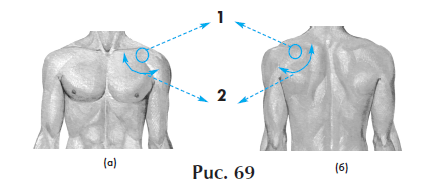 Луче-запястный суставПоказанием к применению являются: артриты, артрозы, травматические повреждения и их последствия.Проводится в среднем 10-15 процедур по 1 процедуре в день. Можно сделать до 3-х курсов с интервалом в 1 месяц.При острой боли можно проводить 2 сеанса в день.При необходимости продолжить лечение через 6 месяцев.При деформирующем и посттравматическом артрозоартрите между курсами квантовой терапии проводится лечение парафином, компрессами с медицинской желчью, препаратами на основе бишофита.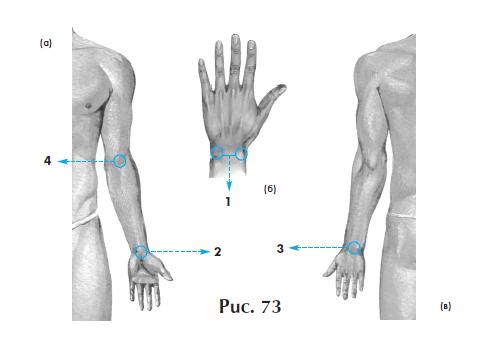 №Зона воздействияЧастотаЭкспозиция1Зона акромиального отросткаПЕРЕМ5 минут2Вокруг акромиального отростка нарасстоянии 5 см, сканированиеПЕРЕМПо 2 минуты№Зона воздействияЧастотаЭкспозиция1Боковые поверхности суставаПЕРЕМПо 2 минутына каждуюзону2Сустав с ладонной стороны3Сустав с тыльной стороны4Локтевая ямка50 Гц2 минуты